Publicado en Madrid el 01/03/2023 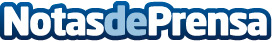 El 40% de los españoles es susceptible de padecer astenia primaveralSegún la SEMG (Sociedad Española de Médicos Generales y de Familia) los niños y ancianos son más sensibles a los efectos físicos producidos por los cambios ambientales de estación. No obstante, diversos estudios afirman que existe una prevalencia mayor de astenia primaveral en mujeres al estar directamente relacionada con los cambios hormonales. Desde Cuure aconsejan Guaraná, Quercetina y L-Tirosina para prevenir o mitigar este trastorno transitorioDatos de contacto:Elsa LantiguaGabinete de Prensa de Cuure620986728Nota de prensa publicada en: https://www.notasdeprensa.es/el-40-de-los-espanoles-es-susceptible-de_1 Categorias: Nacional Medicina Industria Farmacéutica Sociedad Medicina alternativa Personas Mayores http://www.notasdeprensa.es